Hvordan foregår nedbørsdannelse på atoller? Formålet med denne øvelse er at forstå årstidsvariationerne omkring ækvator, og hvorfor variationerne fører til ændringer i nedbørsdannelsen. Nedbørsdannelsen er udgangspunktet for, at man kan leve på atollerne. Når modulet er færdigt, forstår I og kan forklare, hvor, hvornår og hvorfor det regner på atollerne i øgruppen Tuvalu.Delopgave 1Start med at se denne korte film om det globale vindsystem: https://www.youtube.com/watch?v=XaMsIT-zMdoHvilket nedbørssystem gør at der falder meget nedbør på fx Tuvalu? Regner det altid lige meget på fx Tuvalu? Hvorfor IKKE?Find hydrotermfigurer for 5 forskellige atol-øer i Stillehavet på linket. Forklar variationen i løbet af året for hver af de 5 områderForklar forskellene mellem øerne.Gengiv for hinanden, hvorfor regnen varierer omkring ækvator – lav gerne en tegning! Hvad siger figurerne om befolkningens muligheder for overlevelse på en atol? Delopgave 2Optag en screen castTil denne opgave skal I bruge Screencast-O-Matic, som er et værktøj til at optage, hvad der sker på computerenI skal arbejde i par:Gå ind på websitet Screencast-o-matic: http://www.screencast-o-matic.com/Opret en profil (øverst til højre). Se informations-video! Installer Screencast-O-Matic. Tryk på ”kør”, så gemmes programmet. Før I går i gang, skal I tjekke, at lyden bliver optaget! Hvis det driller, så film skærmen med jeres mobiltelefon. Optag en Screencast, hvor I forklarer hydrotermfiguren i figur A med inddragelse af kortet i figur B.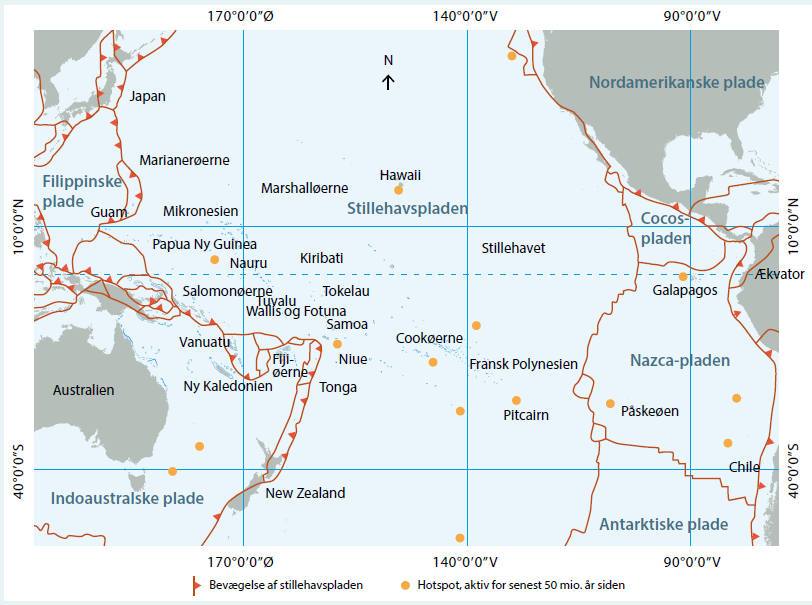 Fig. A: Hydrotermfigur for Tuvalu (= fig. 2.11 (side 21 t.v.) i bogen er forker). Fig B: Kort med placering af de vigtigste atoløer. (= fig. 2.4, s. 16)).Aflevering: Screencast’en og svarene til delopgave 1 afleveres.Gem svar og data, så de kan indgå i besvarelsen af den overordnede problemstilling ”Hvordan kan man overleve på stillehavsatoller?”De eksperimentelle målinger (andet empiribaseret arbejde) skal gemmes, så de nemt
kan indgå i opgavebesvarelsen og medbringes til eksamen. HUSK: Jo bedre data – des bedre argumentation.